EGE ÜNİVERSİTESİ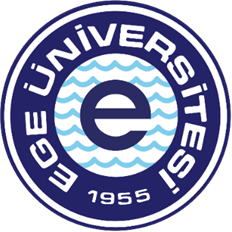 KURUMSAL GELİŞİMİ PLANLANMA VE İZLEME KOORDİNATÖRLÜĞÜ (EGE-PİK)NORMAL METİN DÜZENLEME (PROOFREADING) TALEP FORMUMakale BilgileriGönderilecek Dergi BilgileriBirinci yazarın ya da iletişim yazarının (Ege Üniversitesi personeli olması ve ege.edu.tr uzantılı bir eposta adresi olması gereklidir).İkinci YazarınÜçüncü YazarınDördüncü Yazarın	* Makalenizi “Word” formatında ekleyiniz…*SCI, SCI-Exp., SSCI ve AHCI kapsamındaki dergilerin, WoS tarafından kullanılan veri tabanı “Journal Citation Report” 'a ve/veya “SCOPUS” tarafından kullanılan veri tabanı, “Scimago”a göre Q1 veya Q2 çeyrekte oldukları belirlenmeli ve kanıt belgesi başvuru formuna eklenmelidir. BaşlığıAlanıYazar Sayısıİletişim YazarıMakalenin değerlendirilmesi istenilen kısımları (sadece makalenin metni/ şekil-grafik ve tablolar da dahil/ referans da dahil)Makalenin toplam kelime sayısı (sadece değerlendirilecek kısmı)Dil tercihi (İngiliz İngilizcesi        ya da Amerikan İngilizcesi)Dergiye göre formatlama talebi  EVET / HAYIRFormatlama talebi EVET ise Dergi yönergelerinin bulunduğu internet adresiDerginin AdıDerginin ISSN’siDergi YayıneviDerginin Yer Aldığı Dizin(ler)        SCI	SSCI	AHCIDergi Adına Dizin Sayfasından Erişim(URL)*Unvanı Adı ve SoyadıGörev YeriE-posta AdresiTelefonu (iş) ve (cep)Unvanı, Adı ve SoyadıGörev YeriE-posta AdresiTelefonu (iş) ve (cep)Unvanı, Adı ve SoyadıGörev YeriE-posta AdresiTelefonu (iş) ve (cep)Unvanı Adı ve SoyadıGörev YeriE-posta AdresiTelefonu (iş) ve (cep)